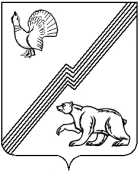 АДМИНИСТРАЦИЯ ГОРОДА ЮГОРСКАХанты-Мансийского автономного округа - ЮгрыПОСТАНОВЛЕНИЕот 19 марта 2021 года								        № 331-пОб утверждении Порядка предоставления из бюджета города Югорска субсидий некоммерческим организациям, не являющимся государственными(муниципальными) учреждениями В соответствии со статьей 78.1 Бюджетного кодекса Российской Федерации, постановлением Правительства Российской Федерации                         от 18.09.2020 № 1492 «Об общих требованиях к нормативным правовым актам, муниципальным правовым актам, регулирующим предоставление субсидий, в том числе грантов в форме субсидий, юридическим лицам, индивидуальным предпринимателям, а также физическим лицам - производителям товаров, работ, услуг, и о признании утратившими силу некоторых актов Правительства Российской Федерации и отдельных положений некоторых актов Правительства Российской Федерации»:1. Утвердить Порядок  предоставления из бюджета города Югорска субсидий некоммерческим организациям, не являющимся государственными (муниципальными) учреждениями согласно приложению.2. Признать утратившими силу постановления администрации города Югорска:  - от 05.04.2018 № 973 «Об утверждении Порядка предоставления из бюджета города Югорска субсидий некоммерческим организациям, не являющимся государственными (муниципальным) учреждениями»; - от 11.02.2020 № 236 «О внесении изменений в постановление администрации города Югорска от 05.04.2018 № 973 «Об утверждении Порядка предоставления из бюджета города Югорска субсидий некоммерческим организациям, не являющимся государственными (муниципальными) учреждениями»;  - от 27.04.2020 № 597 «О внесении изменения в постановление администрации города Югорска от 05.04.2018 № 973 «Об утверждении Порядка предоставления из бюджета города Югорска субсидий некоммерческим организациям, не являющимся государственными (муниципальными) учреждениями». 3. Опубликовать постановление в официальном печатном издании города Югорска и разместить на официальном сайте органов местного самоуправления города Югорска.4. Постановление вступает в силу после его официального опубликования. 5. Контроль за выполнением постановления возложить на директора департамента финансов администрации города Югорска И.Ю. Мальцеву.Исполняющий обязанности главы города Югорска                                                         Т.И. ДолгодвороваПриложениек постановлению администрации города Югорскаот 19 марта 2021 года № 331-пПорядокпредоставления из бюджета города Югорска субсидий некоммерческим организациям, не являющимся государственными (муниципальными) учреждениямиОбщие положения1.1. Настоящий Порядок разработан в соответствии со статьей 78.1 Бюджетного кодекса Российской Федерации, постановлением Правительства Российской Федерации от 18.09.2020 № 1492 «Об общих требованиях к нормативным правовым актам, муниципальным правовым актам, регулирующим предоставление субсидий, в том числе грантов в форме субсидий, юридическим лицам, индивидуальным предпринимателям, а также физическим лицам - производителям товаров, работ, услуг, и о признании утратившими силу некоторых актов Правительства Российской Федерации и отдельных положений некоторых актов Правительства Российской Федерации» и устанавливает  порядок определения объема и предоставления субсидий из бюджета города Югорска некоммерческим организациям, не являющимся государственными (муниципальными) учреждениями. 1.2. Целью предоставления субсидии является финансовая поддержка осуществления уставной деятельности некоммерческих организаций, обратившихся с наказами к депутатам Думы Ханты - Мансийского автономного округа - Югры и Тюменской области.1.3. Органом местного самоуправления, до которого в соответствии с бюджетным законодательством Российской Федерации как получателю бюджетных средств доведены в установленном порядке лимиты бюджетных обязательств на предоставление субсидий на соответствующий финансовый год и плановый период (далее – Главный распорядитель),  является орган местного самоуправления (орган администрации города Югорска), в чьем ведении находится соответствующее направление деятельности, определенный распоряжением администрации города Югорска. 1.4. Получателями субсидии являются некоммерческие организации, обратившиеся с наказами к депутатам Думы Ханты - Мансийского автономного округа - Югры и Тюменской области (далее – получатель субсидии). 1.5. Субсидия предоставляется за счет межбюджетных трансфертов и прочих безвозмездных поступлений, поступающих в бюджет города Югорска  на финансовое обеспечение выполнения наказов избирателей. 1.6. Субсидия предоставляется в пределах бюджетных ассигнований, предусмотренных в решении Думы города Югорска о бюджете на соответствующий финансовый год и плановый период и (или) сводной бюджетной росписью,  и лимитов бюджетных обязательств, утвержденных в установленном порядке  Главному распорядителю на цели, указанные в пункте 1.2 настоящего Порядка.1.7. Субсидия предоставляется некоммерческой организации на безвозмездной и безвозвратной основе, носит целевой характер и не может быть использована на другие цели.2. Условия и порядок предоставления субсидий2.1. Субсидия предоставляется на основании письменного заявления получателя субсидии, подаваемого Главному распорядителю в форме, предусмотренной приложением  к настоящему Порядку. 2.2. К письменному заявлению  получателя субсидии прилагаются: - копии учредительных документов, заверенные лицом, имеющим право действовать от имени получателя субсидии без доверенности;- копия свидетельства о государственной регистрации получателя субсидии;- обоснование необходимости оказания финансовой  поддержки, а также планируемый результат в случае ее оказания;- смета расходов по реализации средств, выделенных в рамках финансовой поддержки. 2.3. Главный распорядитель осуществляет приём и рассмотрение документов, принимает решение о предоставлении или отказе в предоставлении субсидии, заключает соглашение о предоставлении из бюджета города Югорска субсидии получателю субсидии.2.4. Рассмотрение документов получателя субсидии осуществляется  Главным распорядителем в течение 5 рабочих дней. При положительном рассмотрении заявления получателя субсидии Главный распорядитель не позднее 12  рабочих дней со дня  подачи этого письменного заявления, принимает решение о предоставлении субсидии и заключает с получателем субсидии соглашение о предоставлении из бюджета города Югорска субсидии (далее - соглашение о предоставлении субсидии),  в соответствии с типовой формой, установленной департаментом финансов администрации города Югорска.2.5. Главный распорядитель отказывает получателю субсидии в предоставлении субсидии в случае:- несоответствия представленных получателем субсидии документов требованиям, определенным пунктами 2.1 и 2.2 настоящего Порядка, или непредставления (предоставления не в полном объеме) указанных документов;- установления факта недостоверности представленной получателем субсидии информации;- несоответствия требованиям, предусмотренным пунктом 2.7 настоящего Порядка.В случае отказа в предоставлении субсидий Главный распорядитель в течение 5 рабочих дней со дня вынесения решения направляет получателю субсидии уведомление с указанием причин отказа. 2.6. Субсидия предоставляется в размере, определенном решением Думы города Югорска о бюджете на соответствующий финансовый год и плановый период и (или) сводной бюджетной росписью, и распоряжением об определении органа местного самоуправления, предусмотренного пунктом 1.3 настоящего Порядка.2.7. Требования, которым должны соответствовать получатели субсидий на  первое число месяца, предшествующего месяцу, в котором планируется заключение соглашения: - у получателя субсидии должна отсутствовать неисполненная обязанность по уплате налогов, сборов, страховых взносов, пеней, штрафов, процентов, подлежащих уплате в соответствии с законодательством Российской Федерации о налогах и сборах;- у получателя субсидии должна отсутствовать просроченная задолженность по возврату в бюджет города Югорска субсидий, бюджетных инвестиций, предоставленных в том числе в соответствии с иными правовыми актами, а также иная просроченная (неурегулированная) задолженность по денежным обязательствам перед городом Югорском;- получатели субсидий не должны находиться в процессе реорганизации (за исключением реорганизации в форме присоединения к получателю субсидии другого юридического лица), ликвидации, в отношении них не введена процедура банкротства, деятельность получателя субсидии  не приостановлена в порядке, предусмотренном законодательством Российской Федерации;- получатели субсидий не должны являться иностранными юридическими лицами, а также российскими юридическими лицами, в уставном (складочном) капитале которых доля участия иностранных юридических лиц, местом регистрации которых является государство или территория, включенные в утвержденный Министерством финансов Российской Федерации перечень государств и территорий, предоставляющих льготный налоговый режим налогообложения и (или) не предусматривающих раскрытия и предоставления информации при проведении финансовых операций (офшорные зоны), в совокупности превышает 50 процентов; - получатели субсидий не должны получать средства бюджета города Югорска на основании иных муниципальных правовых актов на цели, установленные настоящим Порядком.     2.8. Перечисление субсидии осуществляется  Главным распорядителем в течение 10 рабочих дней со дня заключения соглашения о предоставлении субсидии.2.9. Перечисление субсидий осуществляется Главным распорядителем  на расчетный счет получателя субсидии, открытый в кредитной организации. 2.10. Получателю субсидии запрещено приобретать  за счет средств субсидии иностранную валюту, за исключением операций, осуществляемых в соответствии с валютным законодательством Российской Федерации при закупке (поставке) высокотехнологичного импортного оборудования, сырья и комплектующих изделий. 2.11. В случае уменьшения Главному распорядителю ранее доведенных лимитов бюджетных обязательств, приводящего к невозможности предоставления Субсидии в размере, определенном в соглашении о предоставлении субсидии, Главный распорядитель принимает решение о включении в соглашение о предоставлении субсидии новых условий или о его расторжении при не достижении согласия по новым условиям. 2.12. При нарушении получателем субсидии  условий, установленных при их предоставлении, выявленных по фактам проверок, проведенных Главным распорядителем и органами муниципального финансового контроля, получатель субсидии осуществляет возврат субсидии.Субсидия возвращается получателем субсидии в бюджет города Югорска в течение 30 рабочих дней со дня получения получателем субсидии требования о возврате субсидии, направленного Главным распорядителем. В противном случае Главный распорядитель бюджетных средств Югорска взыскивает субсидию в судебном порядке.3. Требования к отчетностиПолучатель субсидии предоставляет Главному распорядителю отчет об осуществлении расходов, источником финансового обеспечения которых является субсидия, по форме и в сроки, установленные соглашением о предоставлении субсидии.4. Требования  об осуществлении контроля за соблюдением условий, целей и порядка предоставления субсидии и ответственности за их нарушение 4.1. Обязательная проверка соблюдения условий, целей и порядка предоставления субсидий получателя субсидии осуществляется Главным распорядителем  и органами муниципального финансового контроля. 4.2. Обязательным условием соглашения о предоставлении субсидии является согласие получателя субсидии на осуществление Главным распорядителем и органами муниципального финансового контроля проверок соблюдения получателем субсидии условий, целей и порядка их предоставления. В случае заключения договоров (соглашений) в целях исполнения обязательств по  соглашению о предоставлении субсидии, в указанных договорах (соглашениях)  предусматривается норма о согласии  лиц, являющихся  поставщиками (подрядчиками, исполнителями) по договорам  (соглашениям), заключенным в целях исполнения обязательств по соглашению о предоставлении субсидии, на осуществление главным  распорядителем и органами муниципального финансового контроля проверок соблюдения  условий, целей и настоящего Порядка.4.3. При нарушении получателем субсидии условий, установленных при их предоставлении, выявленных по фактам проверок, проведенных Главным распорядителем и органами муниципального финансового контроля, получатель субсидии осуществляет возврат субсидии в порядке, определенном пунктом 2.12 настоящего Порядка. Приложение к Порядку  предоставления из бюджета города Югорска  субсидий некоммерческим организациям, не являющимся  государственными (муниципальными)  учреждениямиФорма предоставляется на официальном бланкенекоммерческой организацииВ __________________________________________                                    (наименование Главного распорядителя) ___________________________________________(указываются сведения о заявителе,почтовый адрес, телефон, факс)ЗАЯВЛЕНИЕо предоставлении субсидии из бюджета города ЮгорскаПрошу предоставить субсидию в целях _________________________________________________________________С условиями предоставления субсидии согласно Порядку предоставления субсидий юридическим лицам (за исключением субсидий государственным (муниципальным) учреждениям), утвержденному постановлением администрации города Югорска от «__»____________ 20__г. №___согласен. В случае положительного решения о предоставления субсидии даю согласие на осуществление главным распорядителем (распорядителем) бюджетных средств, предоставившим субсидию и органами муниципального финансового контроля проверок соблюдения условий, целей и порядка ее предоставления.Достоверность документов и сведений подтверждаю.К заявлению прилагаю следующие документы:1.Наименование документа, на _____листах в ____ экз.2.3.Подпись Заявителя ________________________/_____________________ (уполномоченного лица Заявителя) подпись Ф.И.О.Главный бухгалтер   ________________________/______________________              Подпись                               Ф.И.О.Печать